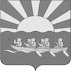 АДМИНИСТРАЦИЯМУНИЦИПАЛЬНОГО ОБРАЗОВАНИЯЧУКОТСКИЙ МУНИЦИПАЛЬНЫЙ РАЙОНПОСТАНОВЛЕНИЕ от 09.09.2021 г. № 329с. ЛаврентияВ целях приведения муниципального нормативного правового акта в соответствие с Федеральным законом от 1 мая 2016 г. N 119-ФЗ "Об особенностях предоставления гражданам земельных участков, находящихся в государственной или муниципальной собственности и расположенных на территориях субъектов Российской Федерации, входящих в состав Дальневосточного федерального округа, и о внесении изменений в отдельные законодательные акты Российской Федерации", Администрация муниципального образования Чукотский муниципальный районПОСТАНОВЛЯЕТ:1. Внести в постановление Администрации муниципального образования Чукотский муниципальный район от 03.03.2017 г. № 72   «Об утверждении административного регламента предоставления муниципальной услуги «Предоставление гражданам в безвозмездное пользование земельных участков, находящихся в муниципальной собственности муниципального образования Чукотский муниципальный район, в случаях, предусмотренных Федеральным законом от 01 мая 2016 г. № 119-ФЗ "Об особенностях предоставления гражданам земельных участков, находящихся в государственной или муниципальной собственности и расположенных на территориях субъектов Российской Федерации, входящих в состав Дальневосточного федерального округа, и о внесении изменений в отдельные законодательные акты Российской Федерации», следующие изменения: 1.1. Изложить административный регламент в новой редакции, согласно приложению к настоящему постановлению: 2. Настоящее постановление вступает в силу с момента официального опубликования.3. Контроль за исполнением настоящего постановления возложить на Управление финансов, экономики и имущественных отношений МО Чукотский муниципальный район (А.А. Добриева).Глава Администрации                                                                  Л.П. Юрочко АДМИНИСТРАТИВНЫЙ РЕГЛАМЕНТпредоставления муниципальной услуги «Предоставление гражданам в безвозмездное пользование земельных участков, находящихся в муниципальной собственности муниципального образования Чукотский муниципальный район, в случаях, предусмотренных Федеральным законом от 01 мая 2016 г. № 119-ФЗ "Об особенностях предоставления гражданам земельных участков, находящихся в государственной или муниципальной собственности и расположенных на территориях субъектов Российской Федерации, входящих в состав Дальневосточного федерального округа, и о внесении изменений в отдельные законодательные акты Российской Федерации".1. Общие положения1.1. Предмет регулирования Административного регламента.Административный регламент предоставления муниципальной услуги «Предоставление гражданам в безвозмездное пользование земельных участков, находящихся в муниципальной собственности муниципального образования Чукотский муниципальный район, в случаях, предусмотренных Федеральным законом от 01 мая 2016 г. № 119-ФЗ "Об особенностях предоставления гражданам земельных участков, находящихся в государственной или муниципальной собственности и расположенных на территориях субъектов Российской Федерации, входящих в состав Дальневосточного федерального округа, и о внесении изменений в отдельные законодательные акты Российской Федерации"  (далее – Административный регламент и муниципальная услуга соответственно) определяет сроки и последовательность административных процедур (действий) при осуществлении Управлением финансов, экономики имущественных отношений муниципального образования Чукотский муниципальный район (далее-Управление) полномочий по предоставлению муниципальной  услуги.1.2. Круг заявителей.Муниципальная услуга предоставляется:1.2.1. Гражданам Российской Федерации (далее – заявитель).1.2.2. Иностранным гражданам и лицам без гражданства, являющиеся участниками Государственной программы по оказанию содействия добровольному переселению в Российскую Федерацию соотечественников, проживающих за рубежом, и членам их семей, совместно переселяющимся на постоянное место жительства в Российскую Федерацию (далее – заявитель). 1.2.3. От имени заявителя могут выступать лица, имеющие такое право в соответствии с законодательством Российской Федерации (далее – представитель).1.2.4. С заявлением о предоставлении земельного участка в безвозмездное пользование вправе обратиться группа граждан (не более десяти граждан).2. Стандарт предоставления муниципальной услуги.2.1. Наименование муниципальной услуги:Предоставление гражданам в безвозмездное пользование земельных участков, находящихся в муниципальной собственности муниципального образования Чукотский муниципальный район, в случаях, предусмотренных Федеральным законом от 01 мая 2016 г. № 119-ФЗ "Об особенностях предоставления гражданам земельных участков, находящихся в государственной или муниципальной собственности и расположенных на территориях субъектов Российской Федерации, входящих в состав Дальневосточного федерального округа, и о внесении изменений в отдельные законодательные акты Российской Федерации" (далее также – Федеральный закон от 01 мая 2016 г. № 119-ФЗ).2.2. Наименование органа, предоставляющего муниципальную услугу.2.2.1. Муниципальная услуга предоставляется Управлением финансов, экономики и имущественных отношений муниципального образования Чукотский муниципальный район -  689300, Чукотский автономный округ, Чукотский район, с. Лаврентия, ул. Советская, д. 15.График работы Управления:понедельник – пятница с 09.00 до 17.45 часов обеденный перерыв  с 13.00 до 14.30 часоввыходные дни: суббота и воскресеньеe-mail: Uf @chukotraion.ruофициальный сайт Чукотского муниципального района:www.chukotraion.ruконтактный телефон:Начальник Управления: (42736)2-26-64Приёмная: (42736)2-20-492.2.2. Структурным подразделением Управления, участвующим в предоставлении муниципальной услуги, является Комитет имущественных отношений (далее – Комитет)  -  689300, Чукотский автономный округ, Чукотский район, с. Лаврентия, ул. Советская, д. 15.График работы Комитета:понедельник – пятница с 09.00 до 17.45 часов обеденный перерыв  с 13.00 до 14.30 часоввыходные дни: суббота и воскресеньеe-mail:komitet_io_chr@mail.ruконтактный телефон:Председатель Комитета: (42736)2-28-472.2.3. В предоставлении муниципальной услуги могут быть задействованы также следующие органы и организации (далее - органы и организации, участвующие в процессе оказания муниципальной услуги):- Государственное казенное учреждение Чукотского автономного округа «Многофункциональный центр предоставления государственных и муниципальных услуг Чукотского автономного округа» в Чукотском районе.  Информация о местах нахождения и графике работы филиала МФЦ расположена на портале МФЦ. Центр телефонного обслуживания населения: 8(42722)2-16-59, адрес электронной почты: info@mfc87.ru - Управление Федеральной службы государственной регистрации, кадастра и картографии по Магаданской области и Чукотскому автономному округу Чукотский отдел – 689000, Чукотский автономный округ, г. Анадырь, ул. Отке, д. 30, тел.: (42722) 2-60-14, веб-сайт: www.rosreestr.ru;2.3. Результат предоставления муниципальной услуги.Результатом предоставления муниципальной услуги являются:- заключение договора безвозмездного пользования земельным участком (далее также – договор) и выдача (направление) заявителю договора после государственной регистрации права безвозмездного пользования земельным участком (далее также – государственная регистрация права);- отказ в предоставлении земельного участка в безвозмездное пользование.2.4. Срок предоставления муниципальной услуги.2.4.1. Срок предоставления муниципальной услуги не превышает 51 рабочий день, со дня поступления в Управление заявления о предоставлении земельного участка в безвозмездное пользование, указанного в пункте 2.6.1. пдраздела 2.6 (далее также – заявление), в случае если испрашиваемый земельный участок предстоит образовать. 2.4.2. Срок предоставления муниципальной услуги не превышает 38 рабочих дней, со дня поступления в Управление заявления, в случае если сведения об испрашиваемом земельном участке внесены в единый государственный реестр недвижимости. 2.4.3. Срок направления (выдача) заявителю письма об отказе в предоставлении муниципальной услуги, в случаях установленных подпунктами 2 и 3 пункта 2.8.2 подраздела 2.8  настоящего Административного регламента, не превышает 20 рабочих дней, со дня поступления в Управление заявления.2.4.4. Срок направления (выдача) заявителю письма об отказе в предоставлении муниципальной услуги, в случаях, указанных в подпункте 1 пункта 2.8.2 подраздела 2.8 настоящего Административного регламента, не превышает 33 рабочих дня, со дня поступления в Управление  заявления. 2.4.5. Срок выдачи (направления) договора, являющегося результатом предоставления муниципальной услуги, не превышает 3 рабочих дней со дня получения в Росреестре договора с отметкой о государственной регистрации права;2.4.6. Срок направления (выдачи) заявителю письма о приостановлении предоставления муниципальной услуги в случае, указанном в подпункте 1 пункта 2.8.1 подраздела 2.8 настоящего раздела, составляет не более 7 рабочих дней со дня принятия и регистрации заявления и прилагаемых к нему документов. 2.4.7. Срок направления (выдачи) заявителю письма о принятии Росреестром решения о приостановлении осуществления государственного кадастрового учета земельного участка по основаниям, указанным в части 11 статьи 6 Федерального закона от 01 мая 2016 г. № 119-ФЗ, составляет не более 3 рабочих дней со дня поступления в Управление такого решения Росреестра.2.5. Правовые основания для предоставления муниципальной услуги:Предоставление муниципальной услуги осуществляется в соответствии со следующими нормативными правовыми актами:- Земельным кодексом Российской Федерации от 25 октября 2001 г. № 136-ФЗ;- Федеральным законом от 25 октября 2001 г. № 137-ФЗ "О введении в действие Земельного кодекса Российской Федерации";- Федеральным законом от 24 июля 2002 г. № 101-ФЗ "Об обороте земель сельскохозяйственного назначения";- Федеральным законом от 24 июля 2007 г. № 221-ФЗ "О кадастровой деятельности" (далее – Федеральный закон от 24 июля 2007 г. № 221-ФЗ);- Федеральным законом от 09 февраля . № 8-ФЗ "Об обеспечении доступа к информации о деятельности государственных органов и органов местного самоуправления";- Федеральным законом от 27 июля . № 210-ФЗ "Об организации предоставления государственных и муниципальных услуг" (далее – Федеральный закон от 27 июля . № 210-ФЗ);- Федеральным законом от 13 июля 2015 г. № 218-ФЗ "О государственной регистрации недвижимости";- Федеральным законом от 01 мая 2016 г. № 119-ФЗ "Об особенностях предоставления гражданам земельных участков, находящихся в государственной или муниципальной собственности и расположенных на территориях субъектов Российской Федерации, входящих в состав Дальневосточного федерального округа, и о внесении изменений в отдельные законодательные акты Российской Федерации";- Федеральным законом от 03 июля 2016 г. № 361-ФЗ "О внесении изменений в отдельные законодательные акты Российской Федерации и признании утратившими силу отдельных законодательных актов (положений законодательных актов) Российской Федерации";- Постановлением Правительства Российской Федерации от 08 июля 1997 г. № 828 "Об утверждении Положения о паспорте гражданина Российской Федерации, образца бланка и описания паспорта гражданина Российской Федерации" (далее - Постановление Правительства Российской Федерации от 08 июля 1997 г. № 828);- Уставом муниципального образования Чукотский муниципальный район;- Решением Совета депутатов от 20.12.2006 г. № 156 «О порядке управления и распоряжения собственностью муниципального образования Чукотский муниципальный район»- Решением Совета депутатов от 30.11.2010 г .№ 171 «Об утверждении Положения об Управлении финансов,  экономики и имущественных отношений муниципального образования Чукотский муниципальный район»;- Постановлением Администрации муниципального образования Чукотский муниципальный район от 15 декабря 2010 г. № 75 «Об утверждении Порядка разработки и утверждения административных регламентов предоставления муниципальных услуг»;2.6. Исчерпывающий перечень документов, необходимых в соответствии с нормативным правовым актом для предоставления муниципальной услуги с разделением на документы и информацию, которые заявитель должен представить самостоятельно, и документы, которые заявитель вправе представить по собственной инициативе, так как они подлежат представлению в рамках межведомственного информационного взаимодействия.2.6.1. Услуга предоставляется при поступлении заявления гражданина о предоставлении земельного участка. 2.6.1.1. В заявлении о предоставлении земельного участка должны быть указаны:1) фамилия, имя и (при наличии) отчество, место жительства гражданина, подавшего заявление о предоставлении земельного участка в безвозмездное пользование (далее также - заявитель);2) страховой номер индивидуального лицевого счета гражданина в системе обязательного пенсионного страхования;2.1) номер свидетельства участника Государственной программы по оказанию содействия добровольному переселению в Российскую Федерацию соотечественников, проживающих за рубежом, установленного Правительством Российской Федерации образца, если заявление о предоставлении земельного участка в безвозмездное пользование подано иностранным гражданином или лицом без гражданства, являющимися участниками Государственной программы по оказанию содействия добровольному переселению в Российскую Федерацию соотечественников, проживающих за рубежом;3) кадастровый номер земельного участка, заявление о предоставлении которого в безвозмездное пользование подано (далее - испрашиваемый земельный участок), за исключением случаев, если земельный участок предстоит образовать;4) площадь испрашиваемого земельного участка;5) кадастровый номер земельного участка или кадастровые номера земельных участков, из которых в соответствии со схемой размещения земельного участка предусмотрено образование испрашиваемого земельного участка, в случае, если сведения о таких земельных участках внесены в Единый государственный реестр недвижимости;6) почтовый адрес и (или) адрес электронной почты для связи с заявителем;7) способ направления заявителю проекта договора о безвозмездном пользовании земельным участком, иных документов, направление которых предусмотрено настоящим Федеральным законом (лично, по почтовому адресу, адресу электронной почты или с использованием информационной системы).2.6.1.2. В случае обращения с заявлением о предоставлении земельного участка группы граждан (в количестве не более 10 человек) в заявлении о предоставлении земельного участка указываются фамилия, имя и (при наличии) отчество, место жительства каждого заявителя, страховые номера индивидуальных лицевых счетов всех заявителей в системе обязательного пенсионного страхования. Также к указанному заявлению прилагаются копии документов, удостоверяющих личность каждого заявителя.2.6.1.3. Член семьи, совместно переселяющийся с иностранным гражданином или лицом без гражданства, являющимися участниками Государственной программы по оказанию содействия добровольному переселению в Российскую Федерацию соотечественников, проживающих за рубежом, на постоянное место жительства в Российскую Федерацию, вправе обратиться с заявлением о предоставлении земельного участка в безвозмездное пользование только совместно с указанными иностранным гражданином или лицом без гражданства.2.6.2. К заявлению о предоставлении земельного участка прилагаются:
1) копия документа, удостоверяющего личность заявителя;2) схема размещения земельного участка в случае, если испрашиваемый земельный участок предстоит образовать. Схема размещения земельного участка представляет собой изображение границ образуемого земельного участка на публичной кадастровой карте или кадастровом плане территории. В схеме размещения земельного участка указывается площадь образуемого земельного участка. Подготовка схемы размещения земельного участка осуществляется на публичной кадастровой карте в форме электронного документа с использованием информационной системы либо на кадастровом плане территории в форме документа на бумажном носителе;3) документ, подтверждающий полномочия представителя заявителя в случае, если с заявлением о предоставлении земельного участка в безвозмездное пользование обращается представитель заявителя.4) копия свидетельства участника Государственной программы по оказанию содействия добровольному переселению в Российскую Федерацию соотечественников, проживающих за рубежом, установленного Правительством Российской Федерации образца, если заявление о предоставлении земельного участка в безвозмездное пользование подано иностранным гражданином или лицом без гражданства, являющимися участниками Государственной программы по оказанию содействия добровольному переселению в Российскую Федерацию соотечественников, проживающих за рубежом.2.6.3. Заявление и прилагаемые к нему документы подаются заявителем в Управление непосредственно или направляются почтовым отправлением или через МФЦ. 2.6.4. Заявление и документы могут быть поданы заявителем в электронной форме с использованием сайта Федеральной информационной системы: https://надальнийвосток.рф. (далее – информационная система),При подаче заявления и документов с использованием информационной системы направляются отсканированные оригиналы документов.В случае использования почтовой связи направляются копии документов, заверенные в установленном законодательством порядке.2.6.5. Исчерпывающий перечень документов, необходимых в соответствии с нормативными правовыми актами для предоставления муниципальной услуги, которые находятся в распоряжении органов, участвующих в предоставлении муниципальной услуги, и которые заявитель вправе представить по собственной инициативе: - выписка из Единого государственного реестра недвижимости об основных характеристиках и зарегистрированных правах на объект недвижимости; - кадастровый паспорт земельного участка, выданный Росреестром в соответствии со статьей 14 Федерального закона от 24 июля 2007 г. № 221-ФЗ.	Не предоставление заявителем указанных документов не является основанием для отказа в предоставлении муниципальной услуги.2.7. Исчерпывающий перечень оснований для отказа в приеме документов, необходимых для предоставления государственной услуги и возврата заявления заявителю.Основания для отказа в приеме заявления и документов, необходимых для предоставления государственной услуги, отсутствуют.Основания для возврата заявления о предоставлении земельного участка в безвозмездное пользование  заявителю с указанием причин возврата:- заявление не соответствует требованиям, установленным пунктом 2.6.1. настоящего Административного регламента;- к данному заявлению не приложены документы, предусмотренные пунктом 2.6.2. настоящего Административного регламента;- данное заявление подано лицом, не являющимся гражданином Российской Федерации и не являющимся участником Государственной программы по оказанию содействия добровольному переселению в Российскую Федерацию соотечественников, проживающих за рубежом, или членом его семьи, совместно переселяющимся на постоянное место жительства в Российскую Федерацию;- с заявлением обратились более десяти граждан или в заявлении не указаны данные всех заявителей и к заявлению не приложены копии документов, удостоверяющих личность каждого заявителя;- площадь испрашиваемого земельного участка превышает предельный размер, установленный частями 1 и 2 статьи 2 Федерального закона «О дальневосточном гектаре»; - тексты заявления о предоставлении земельного участка и документов, приложенных к заявлению о предварительном согласовании предоставления земельного участка, в том числе их копии, не поддаются прочтению. При возврате заявления о предоставлении земельного участка указываются все причины возврата.2.8. Исчерпывающий перечень оснований для приостановления предоставления муниципальной услуги или отказа в предоставлении муниципальной услуги.2.8.1. Предоставление муниципальной услуги приостанавливается в случае: 1) если на дату поступления в Управление заявления о предоставлении в безвозмездное пользование земельного участка, образование которого предусмотрено приложенной к этому заявлению схемой размещения земельного участка, на рассмотрении в Управление находится представленная ранее другим заявителем схема размещения земельного участка либо схема расположения земельного участка или земельных участков на кадастровом плане территории и местоположение земельных участков, образование которых предусмотрено этими схемами, частично или полностью совпадает, Управление принимает решение о приостановлении рассмотрения поданного позднее заявления.Срок рассмотрения поданного позднее заявления о предоставлении земельного участка в безвозмездное пользование приостанавливается до принятия решения об утверждении направленной или предоставленной ранее схемы размещения земельного участка либо схемы расположения земельного участка или земельных участков на кадастровом плане территории либо до принятия решения об отказе в утверждении соответствующей схемы;2) если при рассмотрении заявления гражданина о предоставлении земельного участка Управлением  выявлены основания, указанные в подпункте 2 пункта  2.8.2. настоящего регламента, либо пересечение границ земельного участка, образуемого в соответствии со схемой размещения земельного участка на публичной кадастровой карте, с границами земельных участков общего пользования, территорий общего пользования, территориальной зоны, населенного пункта, муниципального образования, либо ограничение доступа к иным земельным участкам в случае образования земельного участка в соответствии с данной схемой.В срок не более пяти рабочих дней со дня принятия решения о приостановлении рассмотрения заявления о предоставлении земельного участка Управление подготавливает и направляет заявителю возможные варианты схемы размещения земельного участка (в том числе с возможным уменьшением площади земельного участка), исключающие обстоятельства, повлекшие приостановление рассмотрения заявления, а также перечень земельных участков, которые могут быть предоставлены уполномоченным органом в безвозмездное пользование в соответствии с настоящим Федеральным законом от 01 мая 2016 г. № 119-ФЗ.3) указанном в пункте 2 части 6 статьи 6 Федерального закона от 01 мая 2016 г. № 119-ФЗ.Уполномоченный орган в течение трех рабочих дней со дня поступления решения о приостановлении осуществления государственного кадастрового учета земельного участка, устраняет обстоятельства, послужившие основанием для принятия такого решения и направляет в орган регистрации прав заявление о приеме дополнительных документов, подтверждающих устранение указанных обстоятельств, с приложением таких документов.2.8.2. Основаниями для отказа в предоставлении муниципальной услуги являются:1) принятие Росреестром решения об отказе в осуществлении государственного кадастрового учета земельного участка в случае, предусмотренном частью 12 статьи 6 Федерального закона от 01 мая 2016 г. № 119-ФЗ;2) случаи, предусмотренные статьей 7 Федерального закона от 01 мая 2016 г. № 119-ФЗ;3) до 01.01.2018 г.  случаи, предусмотренные частью 6 статьи 19 Федерального закона от 01 мая 2016 г. № 119-ФЗ.2.9. Размер платы, взимаемой с заявителя при предоставлении муниципальной услуги и способы ее взимания в случаях, предусмотренными муниципальными правовыми актами. Муниципальная услуга предоставляется бесплатно.2.10. Максимальный срок ожидания в очереди при подаче запроса о предоставлении муниципальной услуги и при получении результата предоставления муниципальной услуги.Максимальный срок ожидания в очереди при подаче заявления и при получении результата предоставления муниципальной услуги составляет не более 15 минут.2.11. Срок регистрации запроса заявителя о предоставлении муниципальной услуги.Заявление и документы, предоставленные заявителем регистрируются в сроки, установленные пунктом 3.2.2 подраздела 3.2 настоящего Административного регламента.2.12. Требования к помещениям, в которых предоставляется муниципальная услуга, к залу ожидания, местам для заполнения запросов о предоставлении муниципальной услуги, информационным стендам с образцами их заполнения и перечнем документов, необходимых для предоставления каждой муниципальной услуги, в том числе к обеспечению доступности для инвалидов указанных объектов в соответствии с законодательством Российской Федерации о социальной защите инвалидов.2.12.1. Помещения, в которых предоставляется муниципальной услуга, должны соответствовать санитарным правилам и нормам, иметь естественное или искусственное освещение.2.12.2. В помещениях, в которых предоставляется муниципальной услуга, отводятся места ожидания и приема заявителей.2.12.3. Места ожидания заявителей оборудуются стульями. Количество мест ожидания заявителей определяется исходя из фактической нагрузки и возможности для их размещения в здании, но не может составлять менее трех мест.2.12.4. Места приема заявителей могут быть организованы в виде отдельных кабинетов, а при отсутствии такой возможности – в виде отдельных рабочих мест для каждого специалиста, участвующего в предоставлении муниципальной услуги.2.12.5. Рабочие места специалистов, участвующих в предоставлении муниципальной услуги, оборудуются персональным компьютером с печатающим устройством и возможностью доступа к необходимым информационным базам данных.2.12.6. Помимо требований к помещениям, в которых предоставляется муниципальная услуга, предусмотренных пунктами 2.12.1 – 2.12.5 настоящего подраздела, обеспечивается доступ для инвалидов в соответствии с законодательством Российской Федерации о социальной защите инвалидов (включая инвалидов, использующих кресла-коляски и собак-проводников):- возможность самостоятельного передвижения по территории, на которой расположено Управление, входа в места предоставления муниципальной услуги и выхода из них, посадки в транспортное средство и высадки из него, в том числе с использованием кресла-коляски;- сопровождение инвалидов, имеющих стойкие расстройства функции зрения и самостоятельного передвижения, и оказание им помощи в месте предоставления муниципальной услуги;- размещение оборудования и носителей информации, необходимых для обеспечения беспрепятственного доступа инвалидов к месту предоставления муниципальной услуги с учётом ограничений их жизнедеятельности;- допуск к месту предоставления муниципальной услуги собаки-проводника при наличии документа, подтверждающего ее специальное обучение и выдаваемого по форме и в порядке, которые определяются федеральным органом исполнительной власти, осуществляющим функции по выработке и реализации государственной политики и нормативно-правовому регулированию в сфере социальной защиты населения;- оказание специалистами Управления ответственными за предоставление муниципальной услуги, помощи инвалидам в преодолении барьеров, мешающих получению ими муниципальной услуги наравне с другими лицами. - оказание специалистами Управления ответственными за предоставление муниципальной услуги, помощи инвалидам при ознакомлении с необходимой информацией о предоставлении муниципальной услуги.2.12.7. Визуальная и текстовая информация о предоставлении муниципальной услуги размещается на стенде. Стенд устанавливается на высоте, обеспечивающей видимость размещенной на стенде информации. 2.13. Показатели доступности и качества муниципальной услуги.2.13.1. Показателями доступности и качества предоставляемой муниципальной услуги являются:- открытость информации о муниципальной услуге;- возможность получения информации о ходе предоставления муниципальной услуги;- своевременность предоставления муниципальной услуги;- точное соблюдение требований законодательства и настоящего Административного регламента при предоставлении муниципальной услуги;- вежливость и корректность специалистов, участвующих в предоставлении муниципальной услуги.2.13.2. Предоставление муниципальной услуги предусматривает взаимодействие заявителя (его представителя) со специалистами, участвующими в предоставлении  муниципальной услуги при:- личном обращении заявителя (его представителем) с заявлением;- личном получении заявителем (его представителем) результатов предоставления муниципальной услуги.Личное обращение заявителя (его представителя) в Управление, не является обязательным (осуществляется по усмотрению заявителя (его представителя), взаимодействие может осуществляться посредством почтовых отправлений.2.13.3. Продолжительность каждого из элементов взаимодействия составляет не более 15 минут.2.14. Иные требования, в том числе учитывающие особенности предоставления муниципальной услуги в МФЦ и особенности предоставления муниципальной услуги в электронной форме.2.14.1. Предоставление муниципальной услуги в МФЦ осуществляется в соответствии с требованиями законодательства Российской Федерации по принципу "одного окна" после однократного обращения заявителя с соответствующим запросом, а взаимодействие с Управлением  осуществляется МФЦ без участия заявителя в соответствии с соглашением о взаимодействии.2.14.2. Приём запроса о предоставлении муниципальной услуги, а также выдача заявителю результата предоставления муниципальной услуги осуществляется структурными подразделениями МФЦ.2.14.3. Осуществляется обеспечение доступа заявителей к сведениям о предоставляемой муниципальной услуге на официальном сайте Чукотского муниципального района: www.chukotraion.ru.2.14.4. Обеспечение обработки и хранения персональных данных граждан осуществляется в соответствии с законодательством Российской Федерации о персональных данных. 3. Состав, последовательность и сроки выполнения административных процедур, требования к порядку их выполнения, в том числе особенности выполнения административных процедур в электронной форме3.1. Предоставление муниципальной услуги включает в себя следующие административные процедуры:- прием и регистрация заявления и документов, представленных заявителем, проверка заявления и документов на наличие или отсутствие оснований для возврата заявителю либо установление оснований для приостановления срока предоставления муниципальной услуги;- формирование и направление межведомственных запросов в органы, участвующие в предоставлении муниципальной услуги;- подготовка проекта договора безвозмездного пользования земельным участком или принятие решения об отказе в предоставлении земельного участка в безвозмездное пользование, а также подготовка письма о принятии Росреестром решения о приостановлении осуществления государственного кадастрового учета земельного участка;- выдача (направление) заявителю для подписания проекта договора либо подписанного Управлением письма об отказе в предоставлении земельного участка в безвозмездное пользование или письма о принятии Росреестром решения о приостановлении осуществления государственного кадастрового учета земельного участка;- подписание Управлением подписанного заявителем проекта договора и обращение в Росреестр с заявлением о государственной регистрации права безвозмездного пользования земельным участком; - выдача (направление) заявителю договора, подписанного заявителем и Управлением, после государственной регистрации права.3.2. Прием и регистрация заявления и документов, представленных заявителем, проверка заявления и документов на наличие или отсутствие оснований для возврата заявителю либо установление оснований для приостановления срока предоставления муниципальной услуги3.2.1. Основанием для начала административной процедуры является поступление в Управление заявления и документов, указанных в пункте  2.6  раздела 2 настоящего Административного регламента3.2.2. Основанием для начала предоставления муниципальной услуги является обращение гражданина  лично или через представителя, или направляется почтовым отправлением  в Управление с заявлением о предоставлении земельного участка в безвозмездное пользование. К указанному заявлению прилагаются документы в соответствии с пунктом 2.6 раздела 2 настоящего Административного регламента. Специалист, ответственный за прием документов:1) устанавливает личность заявителя, в том числе проверяет документ, удостоверяющий личность заявителя либо полномочия его представителя;2) устанавливает наличие документов, указанных в приложении к заявлению.При отсутствии одного и более необходимых документов специалист, ответственный за прием документов, объясняет содержание выявленных недостатков в представленных документах и предлагает принять меры по их устранению. В случае, если заявитель отказывается устранить имеющиеся недостатки или предоставить недостающие документы, специалист принимает представляемые документы, сообщив о возможном отказе в предоставлении услуги в связи с отсутствием необходимых документов.Максимальный срок выполнения действий - 15 минут на одного заявителя.Специалист, ответственный за прием документов, в порядке делопроизводства, установленном в Управлении (далее – порядок делопроизводства), в день поступления передает документы, представленные заявителем, уполномоченному должностному лицу для регистрации.Специалист, ответственный за регистрацию документов, в порядке делопроизводства, регистрирует и передает документы, представленные заявителем, уполномоченному должностному лицу для рассмотрения и определения структурного подразделения и/или конкретного специалиста, ответственных за производство по заявлению.Максимальный срок выполнения действия - 1 рабочий день, с момента поступления документов в Управление.3.2.3. В случае подачи заявителем заявления в соответствии с пунктом 2.6.4 подраздела 2.6 настоящего Административного регламента заявление автоматически регистрируется в информационной системе и в течение 1 рабочего дня со дня регистрации, заявление и прилагаемые к нему документы поступают на рассмотрение в Управление ФЭ и ИО МО Чукотский муниципальный район.3.2.4. После поступления заявления в Управление ФЭ и ИО МО Чукотский муниципальный район лицом, ответственным за выполнение административной процедуры, является специалист Комитета имущественных отношений, которому дано соответствующее поручение (далее – ответственный исполнитель).3.2.5. Ответственный исполнитель в течение 3 рабочих дней со дня принятия и регистрации заявления и прилагаемых к нему документов рассматривает заявление и прилагаемые к нему документы на предмет наличия (отсутствия) оснований для возврата заявления и прилагаемых к нему документов или приостановления предоставления муниципальной услуги. - при наличии оснований, перечисленных в подразделе 2.7 раздела 2 настоящего Административного регламента, ответственный исполнитель в течение 2 рабочих дней со дня установления соответствующих оснований осуществляет подготовку проекта письма о возврате заявления и прилагаемых к нему документов.В письме о возврате заявления и прилагаемых к нему документов указываются причины, послужившие основанием для возврата;- при наличии оснований, предусмотренных пунктом 2.8.1 раздела 2.8 раздела 2 настоящего Административного регламента, ответственный исполнитель в течение 2 рабочих дней со дня установления соответствующих оснований осуществляет подготовку проекта письма о приостановлении срока предоставления муниципальной услуги.В письме о приостановлении срока предоставления муниципальной услуги указываются причины, послужившие основанием для приостановления предоставления муниципальной услуги.Письмо о приостановлении срока предоставления муниципальной услуги, о возврате заявления и прилагаемых к нему документов подписываются заместителем главы Администрации, начальником Управления либо лицом его замещающим, и направляется почтовой связью в адрес заявителя, либо по запросу заявителя вручается нарочно.3.2.6.  В случае, если в компетенцию Управления не входит предоставление испрашиваемого земельного участка, Управление в течение 3 рабочих дней со дня поступления заявления направляет его в соответствующий уполномоченный орган и уведомляет об этом в письменной форме заявителя, подавшего данное заявление3.2.7. Результат административной процедуры:- прием, регистрация заявления и документов, представленных заявителем;- направление заявителю письма о возврате заявления и прилагаемых к нему документов, с указанием причин возврата;- направление заявителю письма о приостановлении срока предоставления муниципальной услуги, с указанием причин приостановления;- направление заявителю письма о направлении его заявления и документов в иной уполномоченный орган;- установление оснований для рассмотрения заявления и документов, представленных заявителем.3.2.8. Максимальный срок выполнения административной процедуры не более 7 рабочих дней со дня регистрации заявления.3.3. Формирование и направление межведомственных запросов в органы, участвующие в предоставлении муниципальной услуги3.3.1. Основанием для начала административной процедуры является установление оснований для рассмотрения заявления и документов, представленных заявителем.Административная процедура проводится в случае, если заявитель по собственной инициативе не представил документ(ы), указанные в пункте 2.6.5 подраздела 2.6 настоящего Административного регламента.3.3.2. Должностным лицом Управления, ответственным за административную процедуру является заместитель главы Администрации, начальник Управления ФЭ и ИО МО Чукотский муниципальный район, которому дано соответствующее поручение (далее также – Исполнитель).3.3.3. Исполнитель в течение двух рабочих дней со дня регистрации заявления и прилагаемых к нему документов формирует и направляет межведомственные запросы:- в Росреестр - в целях получения выписки из Единого государственного реестра недвижимости об основных характеристиках и зарегистрированных правах на объект недвижимости;- в ФГБУ "Федеральная кадастровая палата Росреестра" по Магаданской области и Чукотскому автономному округу - в целях получения сведений из ГКН. 3.3.4. Межведомственный запрос оформляется и направляется в соответствии с требованиями федерального и окружного законодательства.Межведомственные запросы направляются в письменной форме на бумажном носителе или в форме электронного документа.При направлении запроса с использованием единой системы межведомственного электронного взаимодействия запрос формируется в электронном виде и подписывается электронной подписью уполномоченного должностного лица.Документы, полученные по межведомственному запросу, в день их поступления в Управление ФЭ и ИО МО Чукотский муниципальный район назначения передаются Исполнителю. 3.3.5. Срок подготовки и направления ответа на межведомственный запрос о представлении документов и информации для предоставления муниципальной услуги с использованием межведомственного информационного взаимодействия не может превышать пять рабочих дней со дня поступления межведомственного запроса в орган или организацию, предоставляющие документ и информацию, если законодательством не установлены иные сроки подготовки и направления ответа.3.3.6. В случае неполучения в установленный срок ответов на межведомственные запросы исполнителем должны быть приняты меры по выяснению причин не поступления ответов на межведомственные запросы и (при необходимости) направлены повторные межведомственные запросы.3.3.7. Результатом административной процедуры является получение документов, необходимых для предоставления муниципальной услуги, находящихся в распоряжении государственных органов, не представленных заявителем по собственной инициативе.3.3.8. Непредставление (несвоевременное представление) исполнительными органами государственной власти, органами местного самоуправления или подведомственными указанным органам организациями ответов на межведомственные запросы не может являться основанием для отказа Управлением заявителю в предоставлении муниципальной услуги.3.4. Подготовка проекта договора безвозмездного пользования земельным участком или принятие решения об отказе в предоставлении земельного участка в безвозмездное пользование, а также подготовка письма о принятии Росреестром решения о приостановлении осуществления государственного кадастрового учета земельного участка. 3.4.1. Основанием для начала административной процедуры является получение ответственным исполнителем документов, указанных в пунктах 2.6.1 и 2.6.2 подраздела 2.6, пункте 3.3.5 настоящего раздела, необходимых для предоставления муниципальной услуги.3.4.2. Ответственный исполнитель в течение 7 рабочих дней со дня поступления в Управление заявления о предоставлении в безвозмездное пользование земельного участка при отсутствии оснований, установленных подразделом 2.7 настоящего Административного регламента:1) обеспечивает без взимания платы с заявителя подготовку на публичной кадастровой карте в форме электронного документа с использованием информационной системы схемы размещения земельного участка, местоположение границ которого соответствует местоположению границ земельного участка, указанному в схеме размещения земельного участка на кадастровом плане территории, подготовленной в форме документа на бумажном носителе, в случае, если к заявлению о предоставлении земельного участка в безвозмездное пользование приложена схема размещения земельного участка на кадастровом плане территории, подготовленная в форме документа на бумажном носителе;2) размещает в информационной системе информацию о поступлении заявления о предоставлении земельного участка в безвозмездное пользование и обеспечивает отображение в информационной системе сведений о местоположении границ испрашиваемого земельного участка.3.4.3. В случае, если сведения об испрашиваемом земельном участке внесены в Единый государственный реестр недвижимости, ответственный исполнитель в срок, не превышающий 20 рабочих дней со дня поступления заявления:1) при отсутствии оснований, предусмотренных подпунктами 2 и 3 пункта 2.8.2 подраздела 2.8 настоящего Административного регламента, осуществляет подготовку проекта договора в трех экземплярах;2) при наличии оснований, предусмотренных пунктами 2 и 3 пункта 2.8.2 подраздела 2.8 настоящего Административного регламента, осуществляет подготовку проекта письма об отказе в предоставлении земельного участка в безвозмездное пользование с указанием оснований отказа.  3.4.4. В случае, если испрашиваемый земельный участок предстоит образовать, Управление в срок, не превышающий 20 рабочих дней со дня поступления заявления о предоставлении земельного участка в безвозмездное пользование, при отсутствии оснований, предусмотренных пунктом 2.8.1, пунктами 2 и 3 пункта 2.8.2 подраздела 2.8 раздела 2 настоящего Административного регламента:1) принимает решение об утверждении схемы размещения земельного участка на публичной кадастровой карте, подготовленной в форме электронного документа с использованием информационной системы, и обеспечивает отображение в информационной системе сведений о местоположении границ земельного участка, образуемого в соответствии с такой схемой. При этом для образования земельного участка не требуются разработка и утверждение документации по планировке территории; 2) обращается в Росреестр с заявлением о кадастровом учете испрашиваемого земельного участка, подлежащего образованию, а также о государственной регистрации права государственной собственности на такой земельный участок. 3.4.5. Ответственный исполнитель в срок, не превышающий 2 рабочих дня:1) с момента осуществления Росреестром государственного кадастрового учёта земельного участка, осуществляет подготовку проекта договора в трех экземплярах;2) со дня поступления решения Росреестра о приостановлении осуществления государственного кадастрового учета земельного участка по основаниям, указанным в части 11 статьи 6 Федерального закона от 01 мая 2016 г. № 119-ФЗ, осуществляет подготовку проекта письма в адрес заявителя о принятии Росреестром такого решения; 3) со дня поступления решения Росреестра об отказе в осуществлении государственного кадастрового учета земельного участка в случае, указанном в части 12 статьи 6 Федерального закона от 01 мая 2016 г. № 119-ФЗ, осуществляет подготовку проекта письма об отказе в предоставлении заявителю земельного участка в безвозмездное пользование по основанию, указанному в подпункте 1 пункта 2.8.2 подраздела 2.8 настоящего Административного регламента.3.4.6. Максимальный срок выполнения административной процедуры – 20 рабочих дня со дня поступления и регистрации заявления в Управление без учета срока, предусмотренного частью 6 статьи 6 Федерального закона от 1 мая 2016 г № 119-ФЗ.3.4.7. Ответственный исполнитель в срок, не превышающий 3 рабочих дней со дня поступления решения Росреестра о приостановлении осуществления государственного кадастрового учета земельного участка по основаниям, указанным в части 10 статьи 6 Федерального закона от 01 мая 2016 г. № 119-ФЗ, устраняет обстоятельства, послужившие основанием для принятия такого решения, и направляет уведомление об этом с приложением необходимых документов в Росреестр.3.4.8. Результатом административной процедуры является подготовка проекта договора о предоставлении заявителю земельного участка в безвозмездное пользование либо подготовка и подписание письма об отказе в предоставлении земельного участка в безвозмездное пользование или письма о принятии Росреестром решения  о приостановлении осуществления государственного кадастрового учета земельного участка по основаниям, указанным в части 11 статьи 6 Федерального закона от 01 мая 2016 г. № 119-ФЗ.  Письмо об отказе заявителю в предоставлении земельного участка в безвозмездное пользование или письмо о принятии Росреестром решения о приостановлении осуществления государственного кадастрового учета земельного участка подписывается начальником Управления либо лицом, его замещающим.3.4.9. При наличии в письменной форме согласия заявителя, обратившегося с заявлением о предоставлении в безвозмездное пользование земельного участка, который предстоит образовать в соответствии со схемой размещения земельного участка, Управление вправе утвердить иной вариант схемы размещения земельного участка в случае, если такой вариант соответствует утвержденному проекту межевания территории, проекту планировки территории, или в случае, если к заявлению о предоставлении земельного участка в безвозмездное пользование приложена схема размещения земельного участка на кадастровом плане территории, подготовленная в форме документа на бумажном носителе с нарушением требований, предусмотренных пунктом 1 части 2 статьи 3 Федерального закона от 01 мая 2016 г. № 119-ФЗ.В течение 20 рабочих дней, с момента поступления в Управление  согласия заявителя об утверждении иного варианта схемы размещения земельного участка на публичной кадастровой карте, утверждает иной вариант схемы размещения земельного участка на публичной кадастровой карте и обращается в Росреестр с заявлением о кадастровом учете испрашиваемого земельного участка, подлежащего образованию, а также о государственной регистрации права муниципальной собственности на такой земельный участок. 3.5. Выдача (направление) заявителю для подписания проекта договора либо подписанного Управлением письма об отказе в предоставлении земельного участка в безвозмездное пользование или письма о принятии Росреестром решения о приостановлении осуществления государственного кадастрового учета земельного участка.3.5.1. Основанием для начала административной процедуры является подготовленный проект договора либо подписанное в установленном порядке письмо об отказе в предоставлении в безвозмездное пользование земельного участка или письмо о принятии Росреестром решения о приостановлении осуществления государственного кадастрового учета земельного участка.3.5.2. Ответственный исполнитель по выбору заявителя выдает ему либо направляет ему по почтовому адресу или адресу электронной почты, содержащимся в его заявлении о предоставлении земельного участка в безвозмездное пользование, либо направляет в форме электронного документа с использованием информационной системы, проект договора для подписания либо письмо об отказе в предоставлении земельного участка в безвозмездное пользование или письмо о принятии Росреестром решения о приостановлении осуществления государственного кадастрового учета земельного участка.3.5.2.1. К письму об отказе в предоставлении земельного участка в безвозмездное пользование в связи с принятием Росреестром решения об отказе в осуществлении государственного кадастрового учета земельного участка в случае, указанном в части 12 статьи 6 Федерального закона от 01 мая 2016 г. № 119-ФЗ, должна быть приложена копия решения Росреестра.3.5.3. Максимальный срок исполнения административной процедуры – не превышает 1 рабочий день со дня подготовки проекта договора либо письма об отказе в предоставлении в безвозмездное пользование земельного участка или письма о принятии Росреестром решения о приостановлении осуществления государственного кадастрового учета земельного участка.3.5.4. Результатом административной процедуры является выдача (направление) заявителю для подписания проекта договора либо письма об отказе в предоставлении земельного участка в безвозмездное пользование или письма о принятии Росреестром решения о приостановлении осуществления государственного кадастрового учета земельного участка.3.6. Подписание Управлением подписанного заявителем проекта договора и обращение в Росреестр с заявлением о государственной регистрации права безвозмездного пользования земельным участком 3.6.1. Основанием для начала административной процедуры является поступление в Управление подписанного заявителем (заявителями) проекта договора в трех экземплярах.Проект договора, выданный или направленный заявителю (заявителям в случае, если обратилось совместно несколько граждан), должен быть им (ими) подписан и направлен в Управление в срок, не превышающий 30 дней со дня получения заявителем этого проекта договора. 3.6.2. Ответственный исполнитель в срок, не превышающий 2 рабочих дня со дня поступления в Управление подписанного заявителем проекта договора, обеспечивает подписание договора в трех экземплярах.Проект договора подписывается начальником Управления либо лицом, его замещающим.3.6.3. Ответственный исполнитель в срок, не превышающий 3 рабочих дня со дня подписания договора начальником Управления либо лицом, его замещающим, обращается в Росреестр с заявлением о государственной регистрации права безвозмездного пользования земельным участком.3.6.4. Максимальный срок исполнения административной процедуры не превышает 15 рабочих дней со дня поступления в Управление подписанного заявителем проекта договора. 3.6.5. Результатом административной процедуры является подписание договора безвозмездного пользования земельным участком, направление заявления и передача договора в трёх экземплярах в Росреестр для государственной регистрации права безвозмездного пользования земельным участком.3.7. Выдача (направление) заявителю договора, подписанного заявителем и Управлением, после государственной регистрации права.3.7.1. Основанием для начала административной процедуры является получение ответственным исполнителем из Росреестра договора после государственной регистрации права безвозмездного пользования. 3.7.2. Ответственный исполнитель в срок, не превышающий 3 рабочих дня со дня получения договора из Росреестра после государственной регистрации права, выдает лично либо направляет заявителю почтовой связью один экземпляр договора с отметкой о государственной регистрации права безвозмездного пользования.3.7.3. Максимальный срок исполнения административной процедуры не превышает 3 рабочих дня со дня получения в Росреестре договора после государственной регистрации права. 3.7.4. Результатом административной процедуры является выдача либо направление заявителю договора, подписанного заявителем и Управлением, после государственной регистрации права с отметкой о государственной регистрации права безвозмездного пользования.3.8. Выполнение административных процедур в МФЦ осуществляется в соответствии с соглашением о взаимодействии.4. Формы контроля за исполнением регламента.4.1. Контроль за полнотой и качеством исполнения муниципальной услуги, а также за соблюдением положений Административного регламента осуществляется заместителем главы Администрации, начальником Управления. 4.2. Текущий контроль за полнотой и качеством оказания муниципальной услуги включает в себя проведение проверок, выявление и устранение нарушений порядка и сроков оказания услуги, рассмотрение обращений заявителей в ходе оказания услуги, содержащих жалобы на действие (бездействие) специалистов Управления.По результатам текущего контроля составляется справка о результатах текущего контроля и выявленных нарушениях, которая представляется руководителю Уполномоченного органа в течение 10 рабочих дней после завершения проверки.4.3. Проверка полноты и качества исполнения функции  осуществляются комиссией, которая формируется  на основании приказа Управления. Результат деятельности комиссии  оформляется в виде акта, в котором отмечаются  выявленные недостатки  и предложения по их устранению. Акт  подписывается  председателем комиссии, начальником Управления.Периодичность проверок – плановые 1 раз в год, внеплановые – по конкретному обращению заявителя.При проведении проверки рассматриваются все вопросы, связанные с предоставлением муниципальной услуги или отдельные вопросы. Вид проверки и срок ее проведения устанавливаются распоряжением администрации муниципальных образований Чукотского муниципального района.4.4. Должностные лица, муниципальные служащие Управления,  осуществляющие  предоставление информации об оказании муниципальной услуги, предусмотренной настоящим регламентом, несут установленную законодательством Российской Федерации, Чукотского автономного округа ответственность за решения и действия (бездействия), принимаемые (осуществляемые) в ходе предоставления муниципальной услуги в соответствии административным регламентом.Специалист, уполномоченный принимать документы, несет персональную ответственность, установленную законодательством Российской Федерации, Чукотского автономного округа за соблюдение сроков и порядка приема документов, предоставляемых заявителем, а также за полноту, грамотность и достоверность проведенного консультирования.4.5. Контроль со стороны граждан, их объединений и организаций за предоставлением муниципальной услуги осуществляется в соответствии с Федеральным законом от 21 июля 2014 года № 212-ФЗ «Об основах общественного контроля в Российской Федерации».     5. Досудебный (внесудебный) порядок обжалования решений и действий (бездействия) органа, предоставляющего муниципальную услугу, а также их должностных лиц, муниципальных служащих, работников.5.1. Заявитель имеет право на досудебное (внесудебное) обжалование, оспаривание решений, действий (бездействия), принятых (осуществленных) при предоставлении муниципальной услуги.5.2. Предметом досудебного (внесудебного) обжалования является решение или действие (бездействие) органа, предоставляющего муниципальную услугу, должностного лица органа, предоставляющего муниципальную услугу либо муниципального служащего, принятое или осуществленное ими в ходе предоставления муниципальной услуги.5.3. Должностные лица, которым может быть адресована жалоба заявителя в досудебном (внесудебном) порядке.Заявитель имеет право подать жалобу руководителю органа, предоставляющего муниципальную услугу, в случае обжалования решений и действий (бездействия) его должностных лиц, либо муниципальных служащих. Жалобы на решения и действия (бездействие) руководителя органа, предоставляющего муниципальную услугу, рассматриваются непосредственно руководителем органа.Жалоба рассматривается органом, предоставляющим муниципальную услугу, который нарушил порядок предоставления муниципальной услуги вследствие решений и действий (бездействия) органа, предоставляющего муниципальную услугу, должностного лица органа, предоставляющего муниципальную услугу, либо муниципального служащего.Орган, предоставляющий муниципальную услугу, определяет должностных лиц, уполномоченных на рассмотрение жалоб.5.4. Заявитель может обратиться с жалобой в следующих случаях:1) нарушение срока регистрации заявления о предоставлении муниципальной услуги, заявления, указанного в статье 15.1 Федерального закона от 27.07.2010 г. № 210-Ф3 "Об организации предоставления государственных и муниципальных услуг";2) нарушение срока предоставления муниципальной услуги;3) требование у заявителя документов, не предусмотренных нормативными правовыми актами Российской Федерации, нормативными правовыми актами Чукотского автономного округа, муниципальными правовыми актами для предоставления муниципальной услуги;4) отказ в приеме документов, предоставление которых предусмотрено нормативными правовыми актами Российской Федерации, нормативными правовыми актами Чукотского автономного округа, муниципальными правовыми актами для предоставления муниципальной услуги, у заявителя;5) отказ в предоставлении муниципальной услуги, если основания отказа не предусмотрены федеральными законами и принятыми в соответствии с ними иными нормативными правовыми актами Российской Федерации, законами и иными нормативными правовыми актами Чукотского автономного округа, муниципальными правовыми актами;6) требование с заявителя при предоставлении муниципальной услуги платы, не предусмотренной нормативными правовыми актами Российской Федерации, нормативными правовыми актами Чукотского автономного округа, муниципальными правовыми актами;7) отказ органа, предоставляющего муниципальную услугу, должностного лица органа, предоставляющего муниципальную услугу, в исправлении допущенных опечаток и ошибок в выданных в результате предоставления муниципальной услуги документах, либо нарушение установленного срока таких исправлений;8) нарушение срока или порядка выдачи документов по результатам предоставления муниципальной услуги;9) приостановление предоставления муниципальной услуги, если основания приостановления не предусмотрены федеральными законами и принятыми в соответствии с ними иными нормативными правовыми актами Российской Федерации, законами и иными нормативными правовыми актами Чукотского автономного округа, муниципальными правовыми актами.10) требование у заявителя при предоставлении муниципальной услуги документов или информации, отсутствие и (или) недостоверность которых не указывались при первоначальном отказе в приеме документов, необходимых для предоставления муниципальной услуги, либо в предоставлении муниципальной услуги, за исключением случаев, предусмотренных пунктом 4 части 1 статьи 7 Федерального закона от 27 июля 2010 г. N 210-ФЗ «Об организации предоставления государственных и муниципальных услуг». В указанном случае досудебное (внесудебное) обжалование заявителем решений и действий (бездействия) многофункционального центра, работника многофункционального центра возможно в случае, если на многофункциональный центр, решения и действия (бездействие) которого обжалуются, возложена функция по предоставлению соответствующих муниципальных услуг в полном объеме в порядке, определенном частью 1.3 статьи 16 Федерального закона от 27 июля 2010 г. N 210-ФЗ «Об организации предоставления государственных и муниципальных услуг».5.5. Требования, предъявляемые к жалобе заявителя.Особенности подачи и рассмотрения жалоб на решения и действия (бездействие) местного самоуправления и их должностных лиц, муниципальных служащих устанавливаются соответственно нормативными правовыми актами Чукотского автономного округа и муниципальными правовыми актами.Жалоба подается заявителем в письменной форме на бумажном носителе либо в электронной форме на действия (бездействие) или решения, принятые в ходе предоставления органом местного самоуправления муниципальной услуги, должностным лицом, муниципальным служащим на имя руководителя органа местного самоуправления.Жалоба должна содержать:1) наименование органа, предоставляющего муниципальную услугу, должностного лица органа, предоставляющего муниципальную услугу, либо муниципального служащего, его руководителя и (или) работника, решения и действия (бездействие) которых обжалуются;2) фамилию, имя, отчество (последнее - при наличии), сведения о месте жительства заявителя - физического лица либо наименование, сведения о месте нахождения заявителя - юридического лица, а также номер (номера) контактного телефона, адрес (адреса) электронной почты (при наличии) и почтовый адрес, по которым должен быть направлен ответ заявителю;3) сведения об обжалуемых решениях и действиях (бездействии) органа, предоставляющего муниципальную услугу, должностного лица органа, предоставляющего муниципальную услугу, либо муниципального служащего;4) доводы, на основании которых заявитель не согласен с решением и действием (бездействием) органа, предоставляющего муниципальную услугу, должностного лица органа, предоставляющего муниципальную услугу, либо муниципального служащего. Заявителем могут быть представлены документы (при наличии), подтверждающие доводы заявителя, либо их копии.Жалоба подлежит рассмотрению в течение тридцати рабочих дней со дня ее регистрации, а в случае обжалования отказа органа местного самоуправления, должностного лица органа местного самоуправления в приеме документов у заявителя либо в исправлении допущенных опечаток и ошибок или в случае обжалования нарушения установленного срока таких исправлений – в течение пяти рабочих дней со дня ее регистрации.5.6. Права заявителя на получение информации и документов, необходимых для обоснования и рассмотрения жалобы, и порядок их реализации.На стадии досудебного обжалования действий (бездействия) Уполномоченного органа, должностного лица Уполномоченного органа либо муниципального служащего, а также решений, принятых в ходе предоставления муниципальной услуги, заявитель имеет право на получение информации и документов, необходимых для обоснования и рассмотрения жалобы, а также на представление дополнительных материалов в срок не более 5 дней с момента обращения.5.7. Основания для начала процедуры досудебного (внесудебного) обжалования.Основанием для начала процедуры досудебного (внесудебного) обжалования является поступление жалобы в письменной форме на бумажном носителе или в электронной форме в орган, предоставляющий муниципальную услугу.5.8. Исчерпывающий перечень оснований для отказа в рассмотрении жалобы либо приостановления ее рассмотрения.Случаи оставления жалобы без ответа:а) наличие в жалобе нецензурных либо оскорбительных выражений, угроз жизни, здоровью и имуществу должностного лица, а также членов его семьи;б) отсутствие возможности прочитать какую-либо часть текста жалобы, суть предложения, фамилию, имя, отчество (при наличии) и (или) почтовый адрес заявителя, указанные в жалобе.В вышеуказанных случаях заявителю не позднее трех рабочих дней со дня регистрации направляется письменное уведомление об оставлении жалобы без ответа с указанием оснований принятого решения, за исключением случая, если в жалобе не указаны фамилия заявителя и (или) почтовый адрес, по которому должен быть направлен ответ.Случаи отказа в удовлетворении жалобы:а) отсутствие нарушения порядка предоставления муниципальной услуги;б) наличие вступившего в законную силу решения суда, арбитражного суда по жалобе о том же предмете и по тем же основаниям;в) подача жалобы лицом, полномочия которого не подтверждены в порядке, установленном законодательством Российской Федерации;г) наличие решения по жалобе, принятого ранее в отношении того же заявителя и по тому же предмету жалобы.Оснований для приостановления рассмотрения жалобы не имеется.5.9. Результат досудебного обжалования.5.9.1. По результатам рассмотрения жалобы принимается одно из следующих решений:1) жалоба удовлетворяется, в том числе в форме отмены принятого решения, исправления допущенных опечаток и ошибок в выданных в результате предоставления муниципальной услуги документах, возврата заявителю денежных средств, взимание которых не предусмотрено нормативными правовыми актами Российской Федерации, нормативными правовыми актами Чукотского автономного округа, муниципальными правовыми актами;2) в удовлетворении жалобы отказывается. 5.9.2. Не позднее дня, следующего за днем принятия решения, указанного в пункте 5.9.1 настоящего раздела, заявителю в письменной форме и по желанию заявителя в электронной форме направляется мотивированный ответ о результатах рассмотрения жалобы.5.9.3. В случае признания жалобы подлежащей удовлетворению в ответе заявителю, указанном в пункте 5.9.1 настоящего раздела, дается информация о действиях, осуществляемых органом, предоставляющим муниципальную услугу, в целях незамедлительного устранения выявленных нарушений при оказании муниципальной услуги, а также приносятся извинения за доставленные неудобства и указывается информация о дальнейших действиях, которые необходимо совершить заявителю в целях получения муниципальной услуги. В случае признания жалобы не подлежащей удовлетворению в ответе заявителю, указанном в пункте 5.9.1 настоящего раздела, даются аргументированные разъяснения о причинах принятого решения, а также информация о порядке обжалования принятого решения.5.9.4. В ответе по результатам рассмотрения жалобы указываются:а) наименование органа местного самоуправления, предоставляющего муниципальную услугу, должность, фамилия, имя, отчество (при наличии) должностного лица, рассмотревшего жалобу и принявшего решение по жалобе;б) номер, дата, место принятия решения, включая сведения о должностном лице, решение или действие (бездействие) которого обжалуется;в) фамилия, имя, отчество (при наличии) или наименование заявителя;г) основания для принятия решения по жалобе;д) принятое по жалобе решение;е) в случае, если жалоба признана обоснованной, – сроки устранения выявленных нарушений, в том числе срок предоставления результата муниципальной услуги;ж) сведения о порядке обжалования принятого по жалобе решения. 5.10. В случае установления в ходе или по результатам рассмотрения жалобы признаков состава административного правонарушения или преступления должностное лицо, работник, наделенные полномочиями по рассмотрению жалоб, незамедлительно направляют имеющиеся материалы в органы прокуратуры.5.11. Обжалование заявителями решений, действий (бездействия), принятых (осуществленных) в ходе предоставления муниципальной услуги в досудебном (внесудебном) порядке, не лишает их права на обжалование указанных решений, действий (бездействия) в судебном порядке.ПРИЛОЖЕНИЕ к Административному регламентупредоставления муниципальной услуги"По предоставлению гражданам в безвозмездное пользование земельных участков, находящихся в муниципальной собственности муниципального образования Чукотский муниципальный район, в случаях, предусмотренных Федеральным законом от 01 мая 2016 г. № 119-ФЗ "Об особенностях предоставления гражданам земельных участков, находящихся в государственной или муниципальной собственности и расположенных на территориях субъектов Российской Федерации, входящих в состав Дальневосточного федерального округа, и о внесении изменений в отдельные законодательные акты Российской Федерации"___.___.______г.     (дата)В Управление финансов, экономики иимущественных отношений муниципальногообразования Чукотский муниципальныйрайон Ф.И.О. ________________________________ ЗАЯВЛЕНИЕо предоставлении земельного участка в безвозмездное пользованиеЯ, _____________________________, __.__._____ г.р., проживающая по адресу:           (Ф.И.О.(последнее при наличии)________________________________________, СНИЛС ____________________________                  (место жительства и место регистрации)адрес электронной почты:_________________, телефон__________________, именуемый в дальнейшем Заявитель, в соответствии с Федеральным законом от 01.05.2016 № 119-ФЗ «Об особенностях предоставления гражданам земельных участков, находящихся в государственной или муниципальной собственности и расположенных на территориях субъектов Российской Федерации, входящих в состав Дальневосточного федерального округа, и о внесении изменений в отдельные законодательные акты Российской Федерации»ПРОШУпредоставить мне в безвозмездное пользование испрашиваемый земельный участок:кадастровый номер земельного участка_______________________ (при наличии), Площадь испрашиваемого земельного участка: ________кв. м. Местоположение: _____________________________________________________________. Проект договора безвозмездного пользования земельным участком, а также иные документы прошу передавать: __________________________________________________                                                                         (лично, почтой, через ФИС «На Дальний Восток»)В соответствии с ФЗ от 27.07.2006 № 152 – ФЗ «О ПЕРСОНАЛЬНЫХ ДАННЫХ» я, _________________________________________________, даю согласие на обработку предоставленных персональных данных.                                                    Приложение:
• Копия документа, удостоверяющего личность.Заявитель: ____________________                ______________________                         (Ф.И.О.)                                                        (подпись)О внесении изменений в постановлениеАдминистрации муниципального образования Чукотский муниципальный район от 03 марта 2017 года № 72 Приложение к постановлению Администрации муниципального образования Чукотский муниципальный район от 09.09.2021г № 329_________________________________________________(подпись)